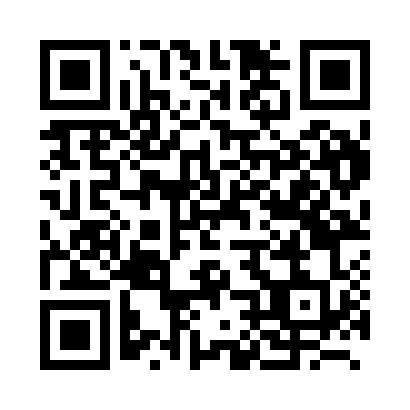 Prayer times for Bus, BelgiumWed 1 May 2024 - Fri 31 May 2024High Latitude Method: Angle Based RulePrayer Calculation Method: Muslim World LeagueAsar Calculation Method: ShafiPrayer times provided by https://www.salahtimes.comDateDayFajrSunriseDhuhrAsrMaghribIsha1Wed3:506:181:435:459:0911:262Thu3:476:161:435:469:1011:293Fri3:436:141:425:479:1211:324Sat3:396:121:425:479:1311:355Sun3:366:101:425:489:1511:386Mon3:326:091:425:499:1711:417Tue3:286:071:425:499:1811:448Wed3:286:051:425:509:2011:489Thu3:276:041:425:509:2111:4910Fri3:266:021:425:519:2311:5011Sat3:266:001:425:529:2411:5112Sun3:255:591:425:529:2611:5113Mon3:245:571:425:539:2711:5214Tue3:245:561:425:539:2911:5315Wed3:235:541:425:549:3011:5316Thu3:235:531:425:559:3211:5417Fri3:225:521:425:559:3311:5418Sat3:225:501:425:569:3511:5519Sun3:215:491:425:569:3611:5620Mon3:215:481:425:579:3811:5621Tue3:205:461:425:579:3911:5722Wed3:205:451:425:589:4011:5823Thu3:195:441:425:589:4211:5824Fri3:195:431:435:599:4311:5925Sat3:185:421:435:599:4411:5926Sun3:185:411:436:009:4512:0027Mon3:185:401:436:019:4712:0128Tue3:175:391:436:019:4812:0129Wed3:175:381:436:019:4912:0230Thu3:175:371:436:029:5012:0231Fri3:175:361:436:029:5112:03